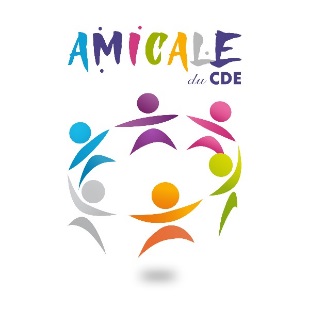 Départ du CDE Samedi vers 7h00Retour au CDE Dimanche vers 19h00TARIF COMPRENANT :Les repas du Samedi midi et Dimanche petit déjeuner + midi.L’hébergement, Literie, Linge de toilette.Chambre de 2 à 4 personnes.2 Chambres individuelles avec supplément de 17€.Sortie marché de Noel samedi soir.Transport.Piscine couverte et chauffée non surveillée (prévoir drap de bain), sauna infrarouge, Spa.Salle de fitness, mini-golf, tennis.Sentiers de randonnées.TARIF NE COMPREND PAS :		Les boissons hors forfait.Le repas du samedi soir.Les dépenses personnelles.Limite des réservations le 13/10/2021Condition d’inscription : Règlement + Nom / Prénom, Date de naissance des personnes profitant du séjour Inscriptions datées à déposer dans la boite de l’amicale par chèque uniquement et sous enveloppeATTENTION INSCRIPTIONS LIMITEES A 50 PERSONNESTARIFAmicalisteInvitéAdultes (à partir de 16 ans)60 euros110 eurosEnfant de 12 ans à – de 16 ans50 euros100 eurosEnfant de – de 12 ans40 euros90 euros